Husmöte!Du som boende i Brf arvtagaren är inbjuden till husmöte i kvartersgården.Styrelsen vill gärna informera och ha en dialog angående vad som är på gång i föreningen samt en möjlighet för boende i föreningen att träffasGivetvis så bjuds det på fika!Några punkter som styrelsen vill informera och pratat om är!YttreunderhållElbilsladdareHemsidanBrandskyddsarbetePostboxarÖvrigt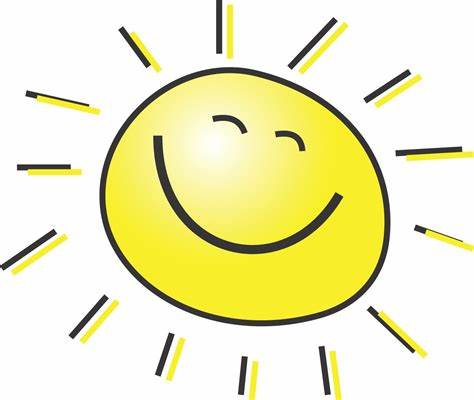 Plats: KvartersgårdenTid: 18.00Datum: 20/6-2022Välkommen!